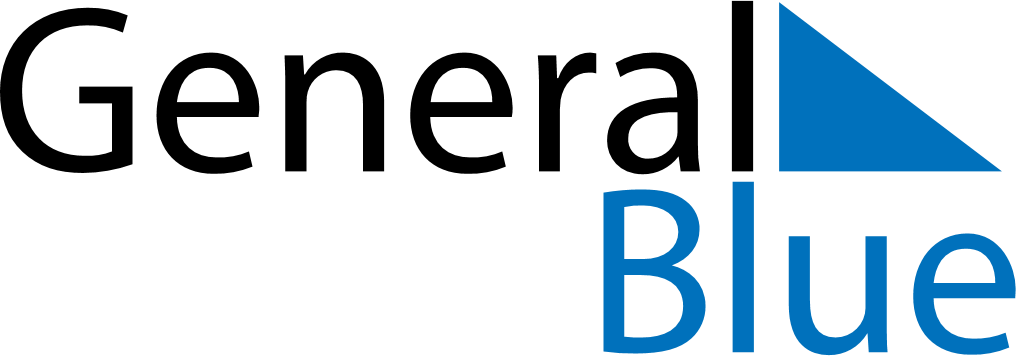 August 2020August 2020August 2020SwitzerlandSwitzerlandMondayTuesdayWednesdayThursdayFridaySaturdaySunday12Bundesfeiertag345678910111213141516171819202122232425262728293031